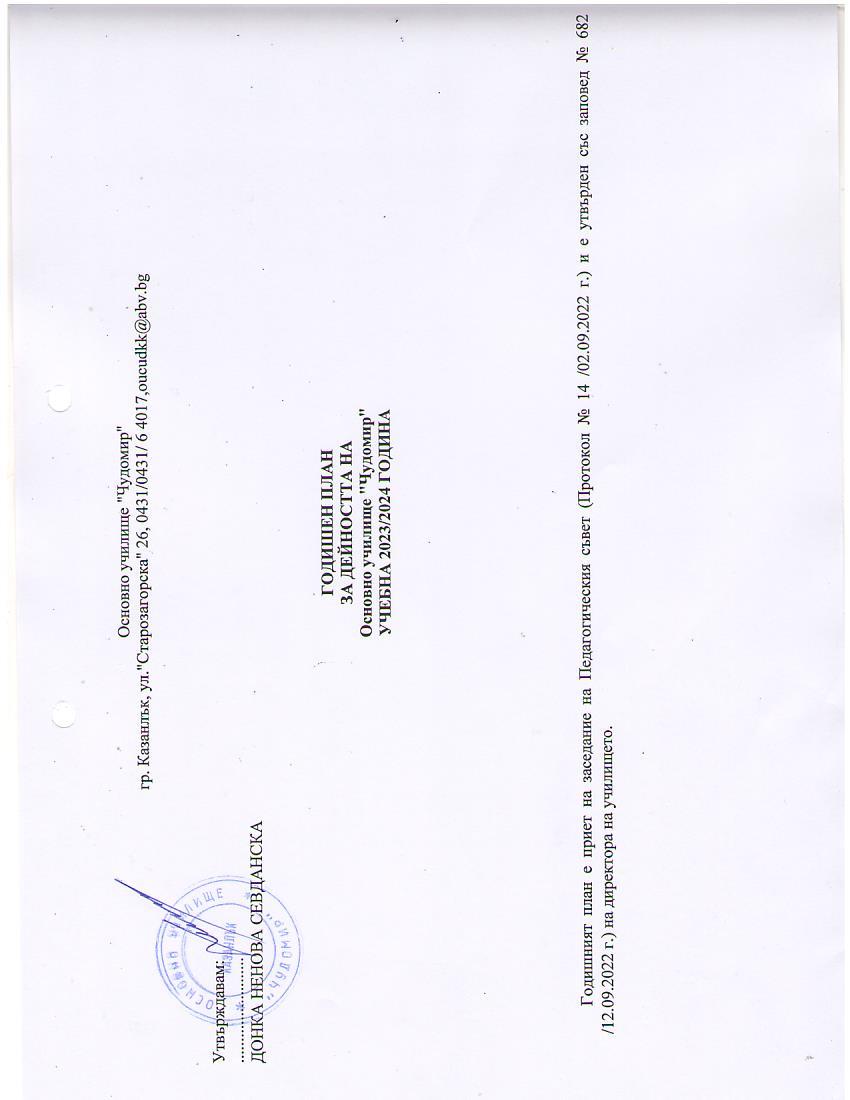 1. Анализ на дейността на училището през учебната 2022/2023 г.       През 2022/2023 г. в училището се обучават 330 ученици, разпределени както следва: от тях 217 ученици в начален етап – 10 паралелки, 112 ученици – 6 паралелки в прогимназиален етап. Годината започна с една четвърта група шестгодишни /21 деца/.В училището е създадена добра организация на всички дейности, съгласуваност и отчетност на резултатите. Средният годишен успех на начален етап е мн. добър (5,21).  Най-висок успех имат учениците от 2б клас – мн. добър(5,68), следвани от 4б – 5,53, 4в – 5,37, 1б и 2в клас – 5,36, 1а – 5,24, 3а – 5,16, 2а – 5,15, 3б – 5,14, 3в – 4,94  . Най-нисък успех имат учениците от 4а клас – 4, 45.Средният годишен успех на прогимназиален етап е добър 4,40. За 2020/2021 г. е бил добър(4,35). Най-висок успех имат учениците от 6а клас – мн. добър(5,12), следвани от  5а клас –  добър (4,70),  5б клас – добър(4,62), 7а – добър (4,38), а най-нисък  учениците от 6б клас – добър 3,89 и 7б клас – добър(3,70).➪ НАЦИОНАЛНО ВЪНШНО ОЦЕНЯВАНЕ – IV КЛАС Анализ на резултатите НВО IV клас за учебната 2022/2023 годинаРезултати БЕЛ При съпоставка на резултатите по БЕЛ на училищно, регионално и национално ниво се забелязва незначителна разлика на постиженията в ОУ „Чудомир“ спрямо регионалните с -0,59 точки, а разликата спрямо национално ниво -2,18 точки.На училищно ниво се потвърждава тенденцията за по-ниски резултати на момчетата, спрямо момичетата. От явилите се ученици  на НВО БЕЛ 54,72% е делът на момчетата.Процентното съотношение на отличните оценки е най-високо, но слабите оценки бележат ръст. Резултати математикаПри съпоставка на резултатите по Математика на училищно, регионално и национално ниво се забелязва значителна разлика на резултатите на училищно ниво спрямо регионалните с -8,75, а разликата спрямо национално ниво -9,14 точки.На училищно ниво, за разлика от регионално ниво се забелязват много близки резултати  по пол, което се констатира и на национална ниво. Анализ на резултатите НВО – годишен успех БЕЛ и МатематикаПет ученици имат слаби оценки и по двата предмета, а четири ученици са с отлични оценки и по двата предмета.При съпоставка на средни резултата НВО /оценки/ и годишен успех се забелязва минимална разлика в съотношението по БЕЛ.Съотношението на средни резултата НВО /оценки/ и годишен успех по математика е с разлика от 0,68 в полза на среден годишен успех.	През последните няколко години се увеличава броя на учениците в ОУ „Чудомир“, чиито родители са с образование по-ниско от средно. От явилите се на НВО съответно 53 по БЕЛ и 52 по математика, родителите на 25 от тях нямат средно образование. Тези ученици нямат необходимата семейна подкрепа в училищното обучение и предприетите мерки на училищно ниво не са в състояние да преодолеят действието на механизма за предаване на образователните резултати през поколенията, т.е. наблюдава се възпроизвеждане на общия социален и образователен статус на семействата.	Влияние на резултатите оказва и факта, че този випуск ученици в първи клас не завършиха присъствено буквения период от ограмотяването и това са децата с най-голям период на ОРЕС в начален етап. Ниския образователен статус на голям брой родители, липсата на семейна подкрепа създава сериозни предпоставки за силна образователна сегрегация по социални и етнически признаци.	Променения формат на изпита по БЕЛ през 2021 г. създава по-големи затруднения за учениците, които постъпват в първи клас без необходимата езикова готовност и трябва да покриват еднакви стандарти по български език със свои връстници, които  надграждат през началния етап своите умения. А затрудненията във функционалната грамотност по български език оказват влияние върху възможностите за напредък на учениците във всички останали предмети.  По математика – явили се 49 ученици от  55 и 2 ученици със СОП /Ния Шалганова от 4 а клас и Янита Любенова от 4б клас/, освободен с решение на ЕПЛР. Димитър Йоргов от 4 б клас, който е със СОП, но покрива ДОС се яви на НВО, като му беше осигурена отделна зала и учител-консултант за ученици със СОП.  Средният процент от максималния брой точки на ниво училище по математика  е с 3,81 по-нисък в сравнение с миналата учебна година и  е по-нисък от средния успех на регионално ниво с 2,34, а на национално  е по-нисък с 3,9.Силни страни в обучението в училище – наличие на добри практики и предприети действия за популяризирането им сред останалите учителиВ ІV клас за учебната 2022-2023 година са сформирани и функционират три групи ЦДО, които осигуряват възможност на учениците със затруднения при самоподготовката си да бъдат подпомагани от възпитателя. Учителите в клас и ЦДО работят екипно и подготвят съвместно допълнителни задачи и упражнения за индивидуална работа, както и тестове за подготовка за НВО;През учебната година редовно се провеждат консултации с изоставащи ученици и се провежда допълнителна работа при подготовка на четвъртокласниците за тестовете за НВО;С учениците, за които майчиният език е различен от български и срещат затруднения в обучението през целия начален етап на обучение се провежда допълнителна работа по предварително разработена Програма от учителите и утвърдена от директора.За всички ученици през учебната година бяха осигурени помагала за подготовка за НВО, утвърдени от МОН. Учителите разработваха и допълнителни тестове, съобразени с пропуските и индивидуалните особености на учениците за подготовка за НВО.Слаби страни в обучението по учебните предмети – причини  и перспективи за подобряване на обучениетоИздигане равнището на родноезиковата подготовка. Акцент върху грамотността и езиковата култура на децата билингви;Извършване на ефективна диференцирана работа с ученици с намалена успеваемост;Работа с родителите за получаване на семейна подкрепа за подобряване на ученическите постижения.➪ НАЦИОНАЛНО ВЪНШНО ОЦЕНЯВАНЕ – VII КЛАС В НВО по БЕЛ, проведено 13. 06. 2023 г., участваха общо 34  (от 37) ученици от VII „а“ и VII „б“ клас на ОУ „Чудомир“. Един (Михаил З. Шинев) не се яви, други двама със СОП са освободени по решение на ЕПЛР. Това са: Теодор Ц. Иванов и Иван К. Сребрев.Средният брой точки на учениците в ОУ „Чудомир“ е 33,26 при среден брой точки за област Стара Загора – 50,94, а за страната – 55,04. Или с 17,68 точки по-нисък от успеха за областта и с 21,78 по-нисък от този за страната. Наблюдава се тенденция към понижаване на резултатите спрямо предходната учебна 2021/2022 година с 11.97 точки на ниво училище.В НВО по математика, проведено 16. 06. 2023 г., участваха общо 34 (от 37) ученици от VII „а“ и VII „б“ клас на ОУ „Чудомир“. Един ученик (Михаил З. Шинев) не се явил, а двама със СОП са освободени. Средният брой точки учениците в ОУ „Чудомир“ е 17,44 точки при среден брой точки за област Стара Загора - 33,68, а за страната – 35,29. Или с 16,24 точки по-нисък от успеха за областта и с 17,85 по-нисък от този за страната. Наблюдава се тенденция към понижаване на резултатите спрямо предходната учебна години с 2,74 точки.Мерки,които се предприемат за повишаване на резултатите:Идентифициране на учениците с обучителни затруднения и подкрепа за успешно овладяване на компетентности съобразно ДОС. Проследяване напредъка на ученицитеРедовно консултиране на учениците за компенсиране на затрудненията при овладяване на учебното съдържание по съответните предмети;Всеки преподавател да вписва в електронния дневник  провеждането на консултациите;Разговор с родителите за активна подкрепа от страна на семейството, за по-сериозна мотивация за успех на изпитите;Решаване на тестове по формата за външно оценяване по БЕЛ и математика с материали размножени от училището;Провеждане на пробни изпити с формата на НВО. През 2022/2023 година са проведени пробни изпити по формата на НВО математика и БЕЛ.Има създадени условия за целодневна организация на учебния процес – 11 групи ЦДО за начален етап.От горните данни могат да бъдат направени изводи, както следва: В Основно училище "Чудомир" работят - педагогически специалисти. Всички са правоспособни учители по съответните учебни предмети. Всички педагогически специалисти притежават значителен професионален опит и професионални компетентности, които се развиват и усъвършенстват в различни квалификационни форми на училищно, регионално и национално ниво. Учители и ученици се включват активно в образователни, културни и социални дейности и инициативи, организирани на училищно, общинско, областно и национално ниво. Постиженията в дейността на Основно училище "Чудомир" се обуславят от следните фактори, които определят и силните страни в дейността на училището: обхванати са всички деца,подлежащи на задължително обучениереализирането на целодневна подготвителна група за 6-годишни деца е много  добра стратегическа  стъпка за  училището и привличане и задържане на ученици в І клас, както и в следващите класове.завоювани са много спортни отличияучениците се представиха отлично на олимпиадитеизградени са връзки за сътрудничество с родителите по паралелки и с училищното настоятелствоДейността на училището през учебната 2022/2023 година беше подчинена на основните цели и задачи от годишния план.Създадена е добра система за организация, съгласуваност и контрол на резултатите от дейностите. Учителският колектив отговорно отстояваше професионалните си ангажименти.
✓ Дейността в училището се осъществява в условията на добра вътрешна организация и традиции. 
✓ Пълноценното използване на учебното време и извънкласните дейности, взаимодействие и партньорство с институции, културни институти, висши училища, чрез които са постигнати образователните цели на обучението. 
✓ Квалифициран, мотивиран и отговорен педагогически екип, който познава и прилага съвременни методи на обучението. 
✓ Добре организирано партньорство между учителите и учениците и взаимодействие с родителите. 
✓ Успешно приобщаване на ученици със СОП. 
✓ Утвърдени успешни практики за работа с учениците за превенция на агресията. 
✓ Успешно управление на финансовите средства в условията на делегиран бюджет и постоянно намаляващ брой ученици. 
✓ Изграден капацитет по усвояване на средства от национални програми на МОН. 
✓ Осигурена творческа свобода на всички учители за възможно най-пълно реализиране целите на образователния процес. 
✓ Установена практика за активно популяризиране дейността на училището пред обществеността чрез местните медии. 
✓ Отговорно изпълнение на професионалните задължения от педагогическите специалисти и непедагогическия персонал. На вниманието на училищния екип са проблеми, свързани с: • Прогресивно намаляващия брой ученици в резултат на демографския • Увеличаващата се демотивация за учебна работа, поради което някои ученици  проявяват нехайно отношение към учебния труд, имат пропуски в знанията си и допускат неизвинени отсъствия. • Част от учениците нямат ясното съзнание за опазване на материалната база. Необходимо е:да продължи работата по гражданското образование на учениците;да се прилага гъвкав и нетрадиционен подход при наличие на противообществени прояви  и засилване дейността на училищната комисия за борба с противообществените прояви на малолетни и непълнолетни;да се усъвършенства системата за квалификационната дейност на учителите;да се повиши взискателността по опазване на училищното имущество;специално внимание да се отдели на работата с родителите; да се привлекат възможно най-голям брой родители, съпричастни към училищните проблеми; да се търсят нови методи и подходи за приобщаване на родителите към училищния живот; обогатяване на материално-техническата база;да продължи работата по осигуряване на подготовка съответстваща на европейските образователни стандарти.ІІ. ПРИОРИТЕТИ В УЧИЛИЩНАТА ПОЛИТИКА ЗА УЧЕБНАТА 2023/2024 ГОДИНА, СЪОТВЕТСТВАЩИ НА НАЦИОНАЛНИТЕ ЦЕЛИ, СЪГЛАСНО НАЦИОНАЛНАТА ПРОГРАМА ЗА РАЗВИТИЕ: БЪЛГАРИЯ 2020 И НА ПРИОРИТЕТИТЕ НА МОН: МИСИЯ1. Управление на училищната институция за реализиране на държавната образователна политика за подобряване на качеството на образование и осигуряване на равен достъп и пълноценна социализация на учениците. 2. Привеждане дейността на Основно училище "Чудомир" в съответствие с разпоредбите на Закона за предучилищното и училищното образование и прилагане на държавните образователни стандарти. 3. Повишаване квалификацията на педагогическите специалисти. Стимулиране обмена на добри практики, партньорство и практическо приложение на придобити умения в резултат на участие в квалификационни форми. 4. Реализиране на приобщаващо образование и политика за подкрепа за личностно развитие на учениците в училището. 5. Ефективно взаимодействие с родители, институции и структури, работещи в областта на образованието и младежта. 6. Функциониране на обществения съвет към училището. Основното предназначение на училището е да обучава, възпитава и социализира децата и учениците; да осигурява условия за интелектуално, емоционално, социално, духовно-нравствено и физическо развитие и за подкрепа на всяко дете и на всеки ученик в съответствие с възрастта, потребностите, способностите и интересите му.ОУ „Чудомир“ предлага образование според изискванията на закона за предучилищно и училищно образование и държавните образователни стандарти в духа на демократичните ценности.Училището осигурява образователна подготовка на 6-годишни деца в подготвителна група и на ученици от първи до седми клас, гарантираща:Високо качество и ефективност на педагогическото взаимодействие.Условия за завършване на четвърта група 6-годишни, клас, етап и за придобиване на основна степен на образование.Придобиване на компетентности, необходими за успешна личностна и професионална реализация и активен граждански живот в съвременните общности.Ранно откриване на заложбите и способностите на всяко дете и ученик и насърчаване на развитието и реализацията им.Формиране на устойчиви нагласи и мотивация за учене през целия живот.Патриотично, гражданско, екологично възпитание и придобиване на социални умения:Физическа дееспособност и здравословен начин на живот.Подкрепа, обучение и приобщаване на деца и ученици със СОП и от уязвими групи.ВИЗИЯОУ „Чудомир” – съвременно и модерно училище, развиващ се културно-образователен център.Ще продължи да предлага предучилищна подготовка за 6-годишни деца и два етапа на основна образователна степен: Начален етап: 1-4 класПрогимназиален етап: 5-7 класЩе осъществява целенасочен процес на управление на качеството на образователната услуга съобразно държавните образователни стандарти за придобиване на устойчиви знания, умения и компетентности.Ще създава условия за развитие на педагогическите кадри, повишаване на професионалната им подготовка и квалификация.Ще разработва и прилага съвременни програми за избираеми и факултативни форми в съответствие с потребностите и интересите на учениците.Ще удовлетворява интересите и потребностите на деца, ученици и родители за целодневна организация на учебния ден при спазване на необходимите санитарно-хигиенни норми, материални и човешки ресурси.Ще прилага различни форми на обучение: дневна, индивидуална, самостоятелна, комбиниранаЩе продължи развитието и модернизирането на материалната база и естетизирането и хуманизирането на училищната образователна среда.Ще предоставя равни възможности, приобщаващо и подкрепящо образование на децата и учениците.Ще продължи да развива програми за превенция на отпадането и реинтегриране на деца и ученици в процеса на предучилищното и училищното образование.Ще утвърждава здравословен начин на живот. Ще продължи да утвърждава училището като безопасно място за обучение, възпитание и труд.Ще изгражда позитивен организационен климат чрез създаване на условия за сътрудничество, ефективна комуникация и отношение на загриженост между всички участници в процеса на образование.Ще разработи правила, мерки и подходи за утвърждаване на позитивна дисциплина и предоставяне на възможности за усвояване на добри поведенчески модели от децата и учениците спрямо себе си и останали, превенция на насилието и проблемното поведение.Ще продължи прилагането на добри училищни практики, развиващи традиционни за училището занимания по интереси и внедряване на нови, съобразно потребностите на децата и учениците.Ще продължи работата по проекти от европейски, национални и общински програми, обогатяващи училищната дейност и развиващи училищния екип.Ще развива училищната общност и индивидуалния облик на училището, утвърден в публичното образователно пространство – традиции, ценности, ритуали, етика и естетика на образователната среда, морални стимули и награди, културен диалог между всички заинтересувани страни.Ще продължи процеса на търсене, въвеждане и прилагане на нови модерни педагогически технологии.ЦЕННОСТИРавен достъп до качествено образование и приобщаване на всяко дете и на всеки ученик.Ориентираност към интереса и към мотивацията на детето и на ученика, към възрастовите и социални промени в живота му, както към способността му да прилага усвоените компетентности на практика.Равнопоставеност и недопускане на дискриминация при провеждане на предучилищното и училищното образование.Хуманизъм и толерантност.Съблюдаване на законността, на нормативните и училищни документи.Съхраняване живота и здравето на учениците и на персонала.Зачитане на правата на учениците и правата на персонала.Етика на взаимоотношенията – толерантност, добронамереност, взаимно разбиране и цивилизован диалог.Естетика на средата, грижа за училищната, учебна и околна среда.Съблюдаване на общодемократичните, общокултурните и националните ценности.Прозрачност на управлението и предвидимост на развитието на училището.ПРИНЦИПИАвтономностЕфективностИновативностСътрудничество и партньорствоНаучна и законова обоснованостИнформационна обезпеченостМатериална и ресурсна обезепеченостПрогнозиране на резултатитеОценка на рисковетеФинансова дисциплинаІІІ. ГЛАВНА ЦЕЛ. ОПЕРАТИВНИ ЦЕЛИ ГЛАВНА ЦЕЛ Развитие на Основно училище "Чудомир" в условията на прилагането на Закона за предучилищното и училищното образование и на растяща конкуренция чрез създаване на благоприятна, насърчаваща и подкрепяща среда за учениците и учителите и в партньорство с родителите и институциите, с което да се утвърди като предпочитано място за обучение и възпитание на подрастващите от града и общината. ОПЕРАТИВНИ ЦЕЛИ Оперативна цел 1: Утвърждаване на училището като институцияПриоритетно направление 1: Развитие на училищната общност, с високо равнище на определеност и съучастие на заинтересованите страни и групи. Изграждане на позитивен организационен климат.Приоритетно направление 2: Ефективно взаимодействие с родителите за запазване броя на учениците в групите и паралелките в това число и групите за ЦДО. Свеждане до минимум на отпадналите от училище ученици. Намаляване броя на преместените ученици. Взаимодействие учители - родители с цел минимизиране броя на отсъствията по уважителни и неуважителни причини.Оперативна цел 2: Високо качеството на процеса на училищно образованиеПриоритетно направление 2: Високи постижения на учениците в образователната подготовка, показани като годишен резултат, изпити НВО и по-нататъшна реализация. /система за оценка и самооценка/. Запазване или повишаване на успеха на учениците от НВО.Оперативна цел 3: Осигуряване на стабилност, ред и защита на децата, учениците, учителите и служителите в училище Приоритетно направление 3: Безопасни условия на обучение и трудОперативна цел 4: Развитие на педагогическите кадриПриоритетно направление 4: Усъвършенстване на системата за квалификация, преквалификация и обучениеОперативна цел 5: Равен достъп до качествено образование и развитие потенциала на всяко дете и ученик с цел неговата личностна, социална и гражданска изяваПриоритетно направление 5: Осигуряване на подкрепа за личностно развитие.Оперативна цел 6: Поддържане на ефективно партньорство в процеса на прилагане на училищните политики Приоритетно направление 6: Взаимодействие и сътрудничество с институциите, обществени съвети, училищно настоятелство и др.Оперативна цел 7: Опазване, съхраняване и модернизиране на МТБПриоритетно направление 7: Развитие и подобрение във външната и вътрешна материална и образователна средаОперативна цел 8: Повишаване качеството на образованието и осигуряване на допълнително финансиране чрез използване възможностите на европейски, национални и общински програмиПриоритетно направление 8: Участие в програми и проектиОперативна цел 9: Повишаване на престижа на училищетоПриоритетно направление 9: Училищна имиджова политика: е-политика, работа с медиииОперативна цел 10: Качеството на процеса на предучилищно образованиеПриоритетно направление 10: Програмна система за развитие на децата в процеса на предучилищно образование и за придобиване на готовност за училище.ОБРАЗОВАТЕЛНИ ПОЛИТИКИ, в контекста на закона за предучилищно и училищно образование и ДОСУправление на качеството на образователния процесПодкрепа за личностно развитиеИзграждане на позитивен организационен климатУтвърждаване на позитивна дисциплинаРазвитие на училищната общностКвалификация на педагогическите специалистиМаксимален обхват и задържане на учениците, подлежащи на задължително училищно образованиеУЧИЛИЩНИ ПРОГРАМИПрограма за превенция на ранното напускане на училищеПрограма за предоставяне на равни възможности и за приобщаване на децата и учениците от уязвимите групиУчилищна програма за целодневна организация на учебния денПрограма по здравно и гражданско образованиеФИНАНСОВО ОСИГУРЯВАНЕСредства от училищния бюджет Средства от училищното настоятелство Средства от европейски национални и общински програми и проектиДаренияОЧАКВАНИ РЕЗУЛТАТИПостигната по-висока степен на устойчивост в развитието на училището.Ясно разписани училищни документи съобразени с националната нормативна база и с фиксирани права и задължения на всички заинтересувани страниЯсно поети ангажименти от участниците в процеса на образованиеПостигнат позитивен организационен климат на добро нивоЗапазен или увеличен брой на децата и ученицитеОптимална пълняемост на паралелките.Оптимален баланс на съотношението брой ученици - брой учители.Увеличен бюджет. Подобрено финансово състояние на училището за обезпечаване на цялостната училищна дейностПостигнато добро качество на образование, измерено чрез постиженията на учениците на вътрешни и външни изпитвания, конкурси, състезания, олимпиади     Постигнат напредък при преодоляване на неграмотността и пропуските в образователната подготовка.Намален дял на слабите резултати  Осигурени безопасни условия на обучение и труд.Създадени условия за максимална превенция на трудови злополуки и инциденти  Повишени професионални компетентности и квалификация на персонала.  Осигурени ефективни условия за личностно развитие на децата и учениците:Осигурени условия за равен достъп до качествено образованиеОсигурени условия за развитие на индивидуалните и творчески потребности и уникалността на всяко дете и ученикОсигурени условия за обща и допълнителна подкрепа за личностно развитие   Осъществени конструктивен диалог и ефективно институционално взаимодействие.    Подобрена материална, образователна и информационна среда. Привлекателност на средата.    Разработени и/или осъществени проекти по европейски, национални и общински програми, подобрени условия за педагогическо взаимодействие и финансиране.                 Повишен престиж на училището в местната общност.                  Постигната готовност на децата за училище.ІV. ДЕЙНОСТИ ЗА РЕАЛИЗИРАНЕ НА ЦЕЛИТЕ И ПРИОРИТЕТИТЕ Оперативна цел 1. Утвърждаване на училището като институция.Приоритетно направление 1. Развитие на училищната общност, с високо равнище на определеност и съучастие на заинтересованите страни и групи. Изграждане на позитивен организационен климат.Дейности на ниво училищеДейности на ниво класДейности с родителитеОперативна цел 2: Високо качеството на процеса на училищно образование.Приоритетно направление 2: Високи постижения на учениците в образователната подготовка, показани като годишен резултат, изпити НВО и по-нататъшна реализация. Оперативна цел 3: Осигуряване на стабилност, ред и защита на децата, учениците, учителите и служителите в училище Приоритетно направление 3: Безопасни условия на обучение и трудОперативна цел 4: Развитие на педагогическите кадриПриоритетно направление 4: Усъвършенстване на системата за квалификация, преквалификация и обучениеОперативна цел 5: Равен достъп до качествено образование и развитие потенциала на всяко дете и ученик с цел неговата личностна, социална и гражданска изяваПриоритетно направление 5: Осигуряване на подкрепа за личностно развитиеОперативна цел 6: Поддържане на ефективно партньорство в процеса на прилагане на училищните политики Приоритетно направление 6: Взаимодействие и сътрудничество с институциите, обществени съвети, училищно настоятелство и др.       Оперативна цел 7: Опазване, съхраняване и модернизиране на МТБПриоритетно направление 7: Развитие и подобрение във външната и вътрешна материална и образователна средаОперативна цел 8: Повишаване качеството на образованието и осигуряване на допълнително финансиране чрез използване възможностите на европейски, национални и общински програмиПриоритетно направление 8: Участие в програми и проектиОперативна цел 9: Повишаване на престижа на училищетоПриоритетно направление 9: Училищна имиджова политика: е-политика, работа с медии       Оперативна цел 10: Качеството на процеса на предучилищно образование.Приоритетно направление 10: Програмна система за развитие на децата в процеса на предучилищно образование и за придобиване на готовност за училище. Приложение 1. от настоящия план.Съгласно чл.70, ал. 1 от Закона за предучилищното и училищното образование процесът на предучилищното образование е подчинен на прилагането на програмна система като част от стратегията за развитието на детската градина или училището, което извършва задължително предучилищно образование, и която съответства на изискванията на държавния образователен стандарт за предучилищното образование, утвърден с Наредба № 5 от 03.06.2016 г., в сила от 01.08.2016 г.     V. ДЕЙНОСТ НА ПЕДАГОГИЧЕСКИЯ СЪВЕТ м. септемвриИзбор на протоколист.Обсъждане седмичното разпределение на учебните часове.Съобщаване на разпределението на учебните часове на учителите в съответствие с тяхната квалификация и учебния план в Списък – Образец № 1.Приемане на училищните учебни планове.Приемане на стратегия на училището с приложени към нея планове за действие и финансиране.Приемане на годишен план за дейността на училището.Избира спортните дейности от определените по чл. 92, ал. 1 от ЗПУО.Предлага на директора разкриване на занимания по интереси.Приемане на режим на обучение.Приемане на:Учебни планове за индивидуална форма на обучение.Мерки за повишаване качеството на образованието.Програма за превенция на ранното напускане на училището.Програма за предоставяне на равни възможности и за приобщаване на децата и учениците от уязвимите групи.Годишна училищна програма за целодневната организация на учебния ден.План за контролната дейност на директора, ЗДУД и ЗДАСДАктуализиране на правилника на училището, правилника за вътрешния трудов ред, правилника за осъществяване на безопасни и здравословни условия на възпитание, обучение и труд и плана при бедствия аварии и катастрофи в ОУ ,,Чудомир”. м. октомври               1. Приемане план  за осигуряване нормален учебен процес през зимата.                2. Приемане график за контролните и класните работи през І учебен срок.  3. Приемане на празничен и спортен календар на училището.  4. Приемане на график за родителски срещи.               5. Изготвяне и приемане на график за консултации с родители и ученици през първия учебен срок.м. ноември1. Обсъждане и анализ на резултатите от входящото ниво на учениците.	2. Обсъждане на проблеми в учебната работа в V – VII клас по учебни предмети и насоки за тяхното преодоляване.3. Анализ на ритмичността в проверката на знанията, безпричинни отсъствия и трудовата дисциплина.м. декември	1.Провеждане на тематичен педагогически съвет по проблемите на задължителното училищно обучение на учениците до 16 годишна възраст.	2. Доклад-анализ за състоянието на контролната дейност.	            3. Разглеждане на нарушенията на училищния правилник и на правилника за вътрешния трудов ред в училището.            4. Обсъждане на предложения за налагане на наказания на ученици ­м. януари1. Движение на учениците, успех и поведение.Отчитане на резултатите от учебно – възпитателната работа през  I - ви учебен срок.Отчитане на резултатите от контролната дейност през I учебен срок.Обсъждане и приемане на дневен режим и седмично разписание на учебните часове през II учебен срок.Изготвяне и приемане на график за консултации с родители и ученици през втория учебен срок.м. март1. Резултати от контролната дейност на директора и зам. директорите. 2. Обсъждане на проблемите в урочната работа по учебни предмети и приемане на насоки за преодоляването им.3. Информация за здравословното състояние на учениците от медицинското лице, обслужващо училището.4. Определяне на начина за приемане на ученици в училището при спазване изискванията на нормативните актове. м. май	   1. Движението на учениците, успех и поведение за II учебен срок на учениците от начален етап на основно образование І – ІII клас. Анализ на резултатите от изходящото ниво на учениците               2. Приемане на график за подготовка на МТБ за новата учебна година.               3. Разглеждане на предложенията за награждаване на ученици и изявени учители по случай 24 май.м. юни1. Движение на учениците, успех и поведение за II учебен срок на учениците от прогимназиален етап на основно образование. Приемане на докладите на класните ръководители IV - VII клас за приключване на учебната година.2. Обсъждане и приемане на график за провеждане на поправителни изпити - юнска сесия.3. Обсъждане и приемане на доклад - анализ на резултатите от НВО ІV и VІІ клас и учебно-възпитателната работа през учебната 2018/2019 год.5. Обсъждане на проект на Списък - Образец №1 за следващата учебна година и групите по ИУЧ .VІ. НЕОБХОДИМИ ВЗАИМОДЕЙСТВИЯ във връзка с изпълнението на годишния план и реализиране на цялостната училищна политика 1. Взаимодействия с институции и структури, работещи в областта на образованието и младежките политики: МОН, РУО, общинска администрация, МКБППМН, МВР, РДСП, ОЗД към ДСД, ДАЗД и др. 2. Взаимодействия с родители. 3. Взаимодействия с институции и структури с обществено значение         VII. КВАЛИФИКАЦИОННА ДЕЙНОСТ (приложение към годишния план) 